В 2015 году весь Православный мир отметит 1000-летие преставления святого равноапостольного князя Владимира, благодаря которому Русь приняла Православие.Святой равноапостольный Великий князь Владимир оказал огромное влияние на развитие нашей страны. Князь Владимир принял христианство и призвал жителей Руси креститься. За добрые дела и милосердное отношение к нуждающимся народ прозвал его «Красное солнышко».В 988 году в Херсонесе князь Владимир и его дружина приняли крещение. После этого он повелел опрокинуть языческих идолов в Киеве и призвал креститься киевлян, на следующий день на берегу Днепра согласно летописи «сошлось людей без числа». Затем Владимир направил своих сторонников распространять православие в новгородской и ростово-суздальской землях. В летописи рассказывается, что после крещения Руси Владимир стал распространять грамотность – повелел отдавать детей «в обучение книжное».В преддверии этой даты  с  10 по 15 ноября 2014 года в МБОУ СОШ №2п. Добринка проходила Неделя Православной культуры«Святые, в земле Российской просиявшие. Князь Владимир. Цивилизационный выбор Руси»Основная часть мероприятий была посвящена именно этому событию.Целью мероприятий,  запланированных и проведенных в рамках Недели было:Повышение эффективности работы по духовно-нравственному воспитанию обучающихся школы.Объединение совместных усилий школы, семьи и Русской Православной Церкви в данном направлении деятельности.Формирования единого духовно – нравственного образовательного пространства в Липецкой области.Открытие недели состоялось 10 ноября. Со словами приветствия к ребятам обратились  преподаватель ОПК в школе Басов В.Ф., а так же  благочинный Добринского ЦО, настоятель Никольского храма протоиерей отец Александр.  Ребятами 7А класса были прочитаны стихотворения о святом князе.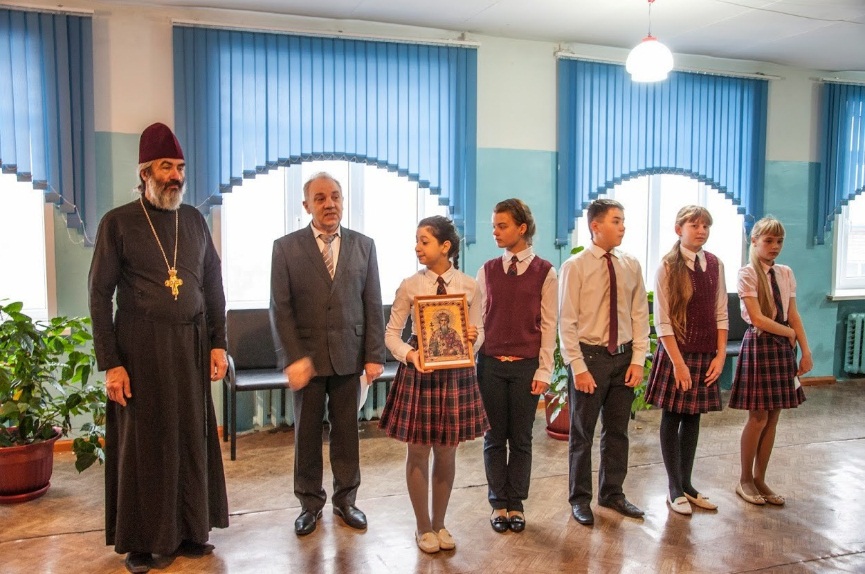 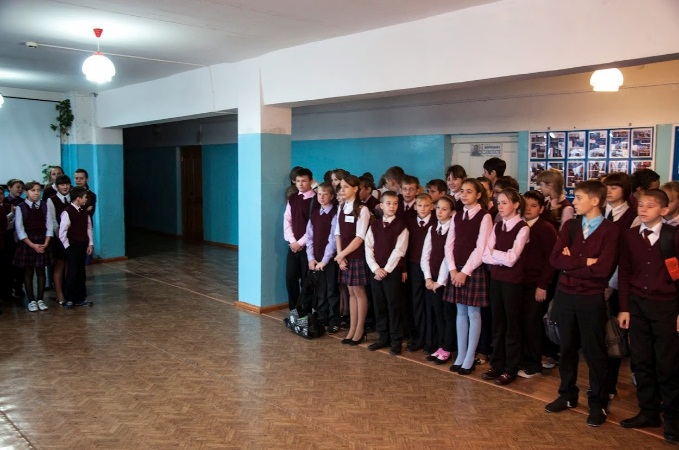 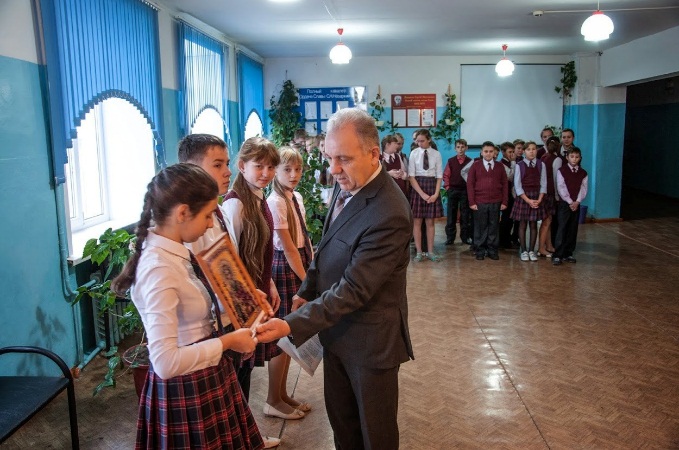                                                                                      В тот же день в школе начала работу выставка  творческих и литературных работ обучающиеся. 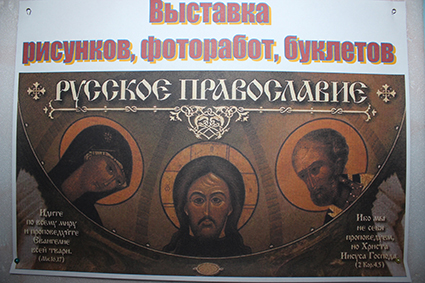                                                                 Ребята изготавливали буклеты, рисовали рисунки, демонстрировали свои фотоработы.   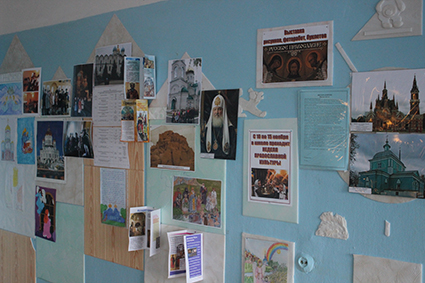 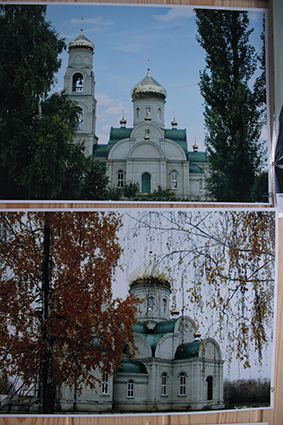 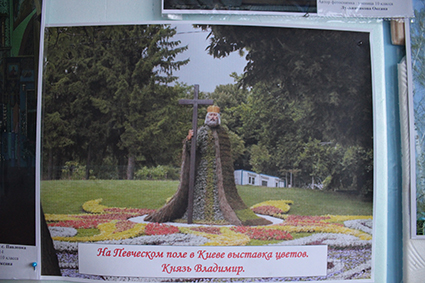 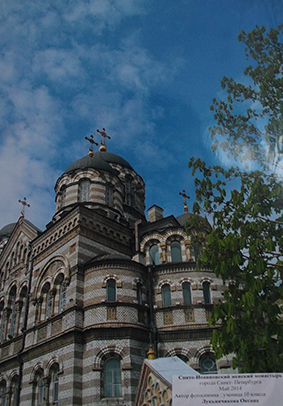 Работы детей очень эмоциональны, красочны, проникнуты  добрыми Все Все Все работы детей проникнуты чувствами к нашему Творцу, любовью к миру.  В течение всей Недели в школьной  библиотеке работала выставка православной книги 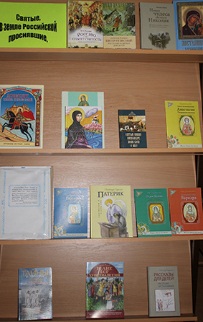 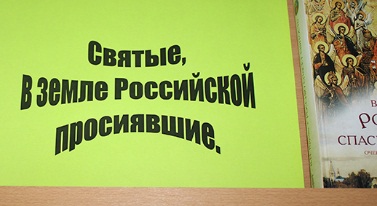 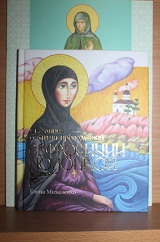 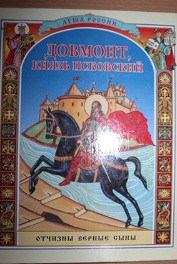 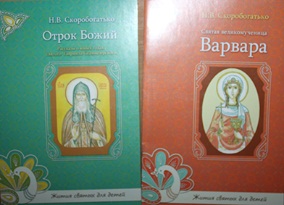 14 ноября учителями русского языка и литературы Лопатиной О.А. и   Пановой М.А.  был проведен поэтический конкурс, посвященный 1000-летие преставления святого равноапостольного князя Владимира, крестителя Руси.Ребята очень проникновенно, с чувством любви и сострадания читали произведения, выбранные по желанию ими самими. 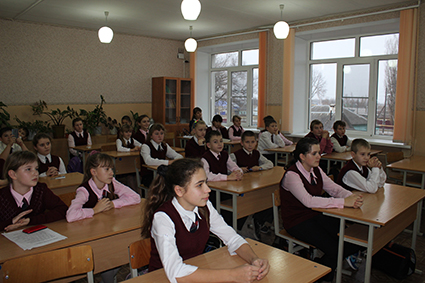 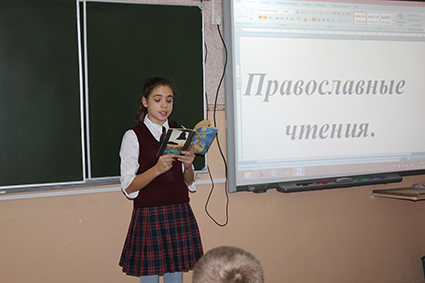 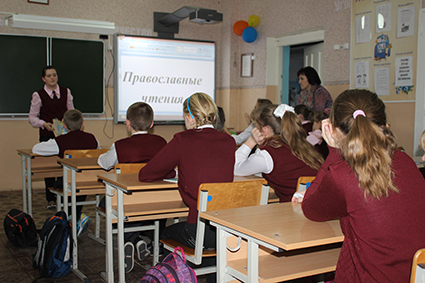 Во всех  классах прошли классные часы " Князь Владимир – крещение Руси. Как это было» с демонстрацией  видеосюжетов.Планом Недели Православной Культуры было предусмотрено написание  «Писем доброты»  В большинстве своем это были письма – рассуждения о том, какими мы должны быть, что для этого мы должны делать, к чему стремиться. Тексты некоторых из них были очень трогательными и душевными.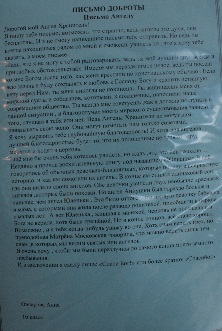 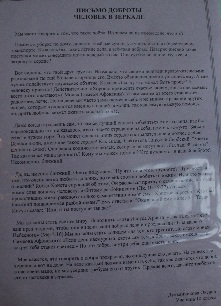 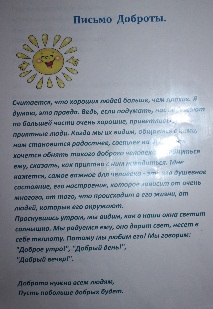 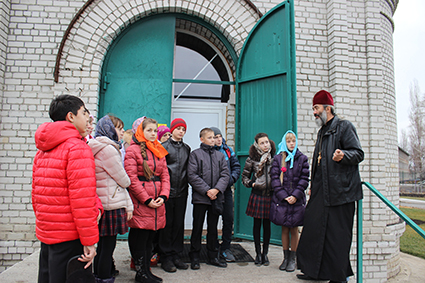 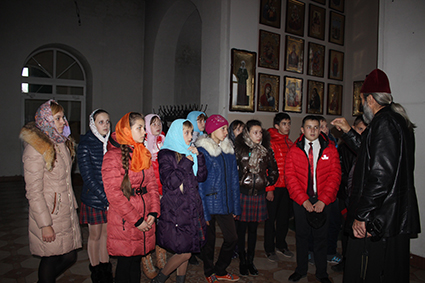 В течение Недели обучающиеся посетили Никольский храм, где ребят встречали отец Александр, отец Михаил, помощник благочинного по делам образования А.С. Макашова. Ребят познакомили с историей  храма, с правилами  поведения в храме, а также с внутренним устройством храма. Кроме того они узнали много интересного о святых, иконы которых находятся в храме.7А класс, классный руководитель Ларина Е.А.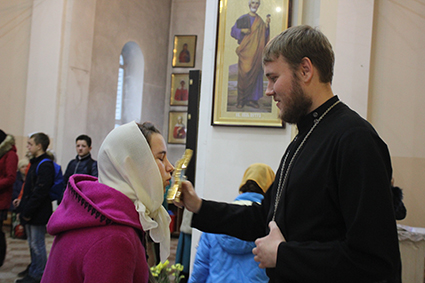 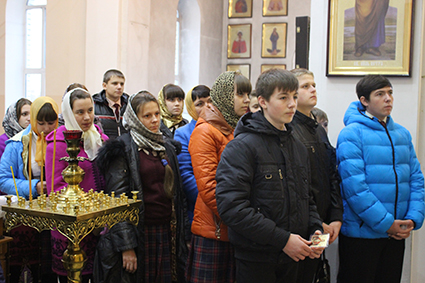 8В  класс, классный руководитель Лазутина Е.Д.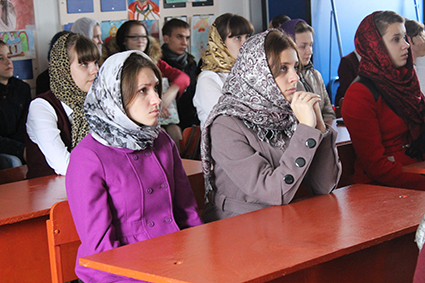 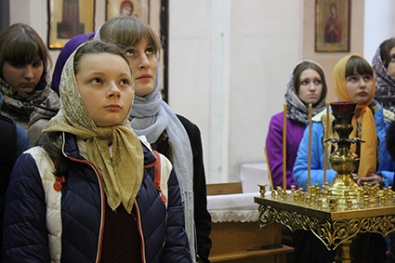 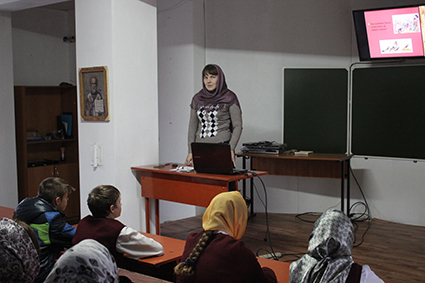 11  класс, классный руководитель Сергеева З.И.Более трех тысяч лет назад для людей всех возрастов на Синае дана заповедь Божия: Бог должен занимать в нашей жизни и в нашем личном человеческом времени первое место. Это и церковные праздники, и воскресные дни, и ежедневная молитва, и чтение Священного Писания, и, конечно же, воскресная Литургия. 15 ноября ребятам был предложен видео показ экранизированных притч,  в которых был заложен глубокий смысл.  Притчи - это сокровищница человеческой мудрости. Именно притчи лучше, чем что-либо иное, помогают людям  понять, кто же они есть, рассказывают о том, какими нужно быть.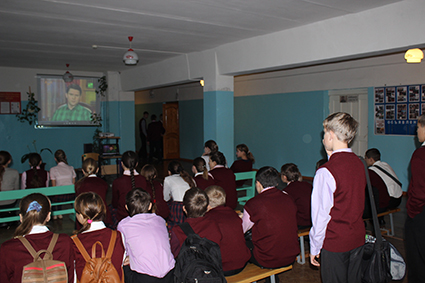 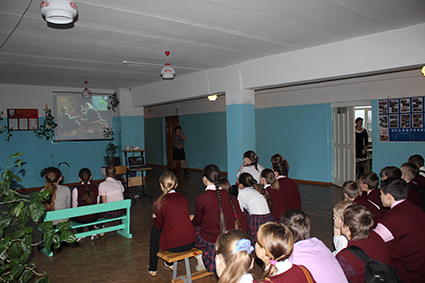 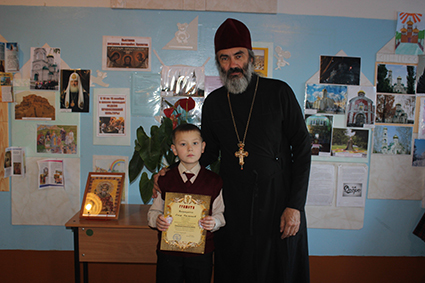 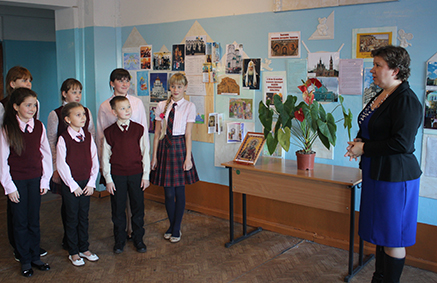 Дети, принявшие активное участие в Недели православной культуры были отмечены и награждены.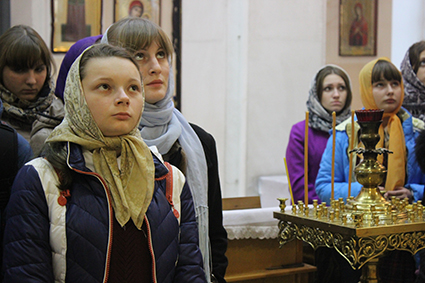 МБОУ СОШ №2п. Добринка, 2014